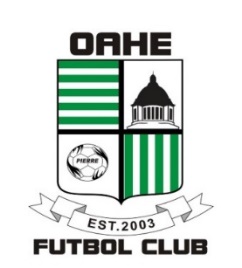 AGENDACall to order – 6:00pmRoll call – Jen Stalley, President; Kendra Ringstmeyer, Vice President; Denise Foster, Secretary; Leah DeMers, Treasurer; Darla Miller, Girls Director; Josh Bauer, Boys Director and Barry Sargent, Board Liaison.  Absent – Kim Leiferman, Past President.Recognition of guests/members – Matt DeBoer, Michelle Wendelschafer, Katlyn Richter, Mendel MillerApproval of agenda – Josh moved to approve, Kendra second; motion carried.Approval of meeting minutes of previous meeting – Josh moved to approve, Darla second; motion carried.Approval of Financial Report –Josh moved to approve financial report with only the bank balance of $48,960.13 as of 8/17 presented, Darla second; motion carried.  Old businessCOVID-19 UpdateSDYSA Return to Play Plan – as of Aug 1, 2020 practice and play was back to normalCOVID-19 Positive Process – Josh moved to follow the SD DOH recommendations regarding a positive COVID-19 case in an OFC coach or player, Leah second; motion carried.2020-2021 BudgetNew businessCoach Approvals – Denise moved to approve Chance Sumner as 8U boys head coach, Ashley Dillman as 8U boys assistant coach and Justin Trebesch as 8U girls head coach, Leah second; motion carried.Registration UpdateRegistration Options Clarification – Discussion had on current player clarifications in Rules and Regs and CC policy.  Currently there are three classifications: local player, guest player and part-time player.  Discussion on pros and cons of local player (full time) vs part-time player classification.   Denise moved to remove part-time player classification, Barry second; motion carried.  Please refer to Rules and Regs for definition on local player and guest player classifications.  Further noted that a guest player is allowed to guest with an OFC team a maximum of 3 events within the program year.   Uniform Update – order submitted, around 8 weeks before new uniforms to arrive.  Hope is to have them prior to Fright Fest, until than old uniforms should be utilized at any tournaments.Middle school soccer partnership with Pierre School District Update – update given on what Jesse Flottmeyer has been doing with the group of middle school girls that did not make the HS roster this year due to the overall numbers and roster size restrictions set by the school.  Plan is to continue to grow with this partnership.Practice Space Update – Jen is waiting to hear from city regarding rental contract for Boys and Girls Club, indoor space will be very limited this year due to COVID restrictions.SDYSA Update – Rex Rolfing is no longer the SDYSA President, in review of the SDYSA website the position is now held by Sean Mallet with a vacancy in the Vice President position.  Dale Weiler with SDYSA has offered to come visit our club, we need to brainstorm on topics for discussion or state related questions we may have. Goal Setting SessionCommittees/workgroup assignmentsStanding committeesRecords retention workgroupBoard policy committeePublic relations committeeState association liaisonBoard of Directors/Committee ReportsCoaching committee – request from CC for equipment purchases totally $4400+, was discussed that CC should take inventory on what equipment the club currently has in coaches possession and in the storage unit.  Based on this year budget Leah motioned to allow $1000 on equipment purchases, Barry second; motion carried.  Finance committee – Jen is going to research the cost to hire accountant to handle our clubs bookkeeping dutiesFundraising Committee – fundraising committee to work with Matt on fundraising ideasRules & Regulations CommitteeMiscellaneous Proposed meeting schedule 2020-2021October 19, 2020 at 6:00 pmJanuary 18, 2020 at 6:00 pmApril 19, 2020 at 6:00 pmJuly 19, 2020 at 6:00 pm (General Membership Meeting)July 19, 2020 at 7:00 pmAdjourn – Kendra moved to adjourn at 8:55pm, Josh second; motion carried.